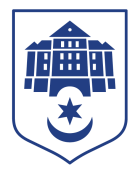 Тернопільська міська радаПОСТІЙНА КОМІСІЯз питань місцевого самоврядування, законності, правопорядку, регламенту та депутатської діяльностіПротокол засідання комісії №6від 28.05.2021Всього членів комісії:	(2) Олег Климчук, Іван ЗіньПрисутні члени комісії: (2) Олег Климчук, Іван ЗіньВідсутні члени комісії:	(0)Кворум є. Засідання комісії правочинне. На комісію запрошені:Мар’яна Зварич – начальник управління цифрової трансформації та комунікацій зі ЗМІ;Ігор Гірчак – секретар ради;Антон Горохівський -  депутат Тернопільської міської ради;Віктор Гевко – депутат Тернопільської міської ради;Наталія Вихрущ – головний спеціаліст організаційного відділу ради управління організаційно-виконавчої роботи.Головуючий – голова комісії Олег КлимчукСЛУХАЛИ:	Про затвердження порядку денного, відповідно до листа від  25.05.2021   №11265- Ю.ВИСТУПИВ: голова комісії Олег Климчук, який запропонував доповнити порядок денний наступними питаннями:- Про внесення змін до Положення про інформаційну систему «Реєстр Тернопільської міської територіальної громади» та викладення його у новій редакції;- Про звернення депутатів Тернопільської міської ради щодо проєкту Закону України «Про внесення змін до Податкового кодексу України та деяких законодавчих актів України щодо забезпечення збалансованості бюджетних надходжень»;- Про звернення депутатів Тернопільської міської ради щодо недопущення підвищення тарифів для населення ;- Про звернення депутатів Тернопільської міської ради до Верховної Ради України щодо малої приватизації об’єктів державної та комунальної власності.Результати голосування за порядок денний в цілому,  враховуючи пропозицію голови комісії Олега Климчука: За – 2, проти-0, утримались-0. Рішення прийнято. ВИРІШИЛИ:	Затвердити порядок денний комісії в цілому та розглянути питання в наступному порядку:Порядок денний засідання:1. Перше питання порядку денного.СЛУХАЛИ: 	Про затвердження Концепції розвитку цифрових компетентностей  жителів громади.ДОПОВІДАЛА:	Мар’яна ЗваричРезультати голосування за проект рішення: За – 2, проти-0, утримались-0. Рішення прийнято.ВИРІШИЛИ: 	Погодити проект рішення міської ради «Про затвердження Концепції розвитку цифрових компетентностей  жителів громади».2. Друге  питання порядку денного.СЛУХАЛИ: 	Про внесення змін до рішення міської ради від 05.04.2019 №7/33/9 «Про внесення змін до рішень міської ради».ДОПОВІДАЛА:	Мар’яна ЗваричРезультати  голосування за проект рішення: За – 2, проти-0, утримались-0.Рішення прийнято.ВИРІШИЛИ: 	Погодити проект рішення міської ради «Про внесення змін до рішення міської ради від 05.04.2019 №7/33/9 «Про внесення змін до рішень міської ради».3. Третє  питання порядку денного.СЛУХАЛИ: 	Про внесення змін до Положення про інформаційну систему «Реєстр Тернопільської міської територіальної громади» та викладення його у новій редакції. ДОПОВІДАЛА:	Мар’яна ЗваричРезультати голосування за проект рішення: За – 2, проти-0, утримались-0. Рішення прийнято.ВИРІШИЛИ: 	Погодити проект рішення міської ради «Про внесення змін до Положення про інформаційну систему «Реєстр Тернопільської міської територіальної громади» та викладення його у новій редакції».4. Четверте  питання порядку денного.СЛУХАЛИ: 	Про звернення депутатів Тернопільської міської ради щодо проєкту Закону України «Про внесення змін до Податкового кодексу України та деяких законодавчих актів України щодо забезпечення збалансованості бюджетних надходжень».ДОПОВІДАВ:	Ігор ГірчакРезультати голосування за проект рішення: За – 2, проти-0, утримались-0. Рішення прийнято.ВИРІШИЛИ: 	Погодити проект рішення міської ради «Про звернення депутатів Тернопільської міської ради щодо проєкту Закону України «Про внесення змін до Податкового кодексу України та деяких законодавчих актів України щодо забезпечення збалансованості бюджетних надходжень».5. П’яте  питання порядку денного.СЛУХАЛИ: 	Про звернення депутатів Тернопільської міської ради щодо недопущення підвищення тарифів для населення.ДОПОВІДАВ:	Антон ГорохівськийРезультати голосування за проект рішення: За – 2, проти-0, утримались-0. Рішення прийнято.ВИРІШИЛИ: 	Погодити проект рішення міської ради «Про звернення депутатів Тернопільської міської ради щодо недопущення підвищення тарифів для населення».6. Шосте  питання порядку денного.СЛУХАЛИ: 	Про звернення депутатів Тернопільської міської ради до Верховної Ради України щодо малої приватизації об’єктів державної та комунальної власності.ДОПОВІДАВ:	Віктор ГевкоРезультати голосування за проект рішення: За – 2, проти-0, утримались-0. Рішення прийнято.ВИРІШИЛИ: 	Погодити проект рішення міської ради «Про звернення депутатів Тернопільської міської ради до Верховної Ради України щодо малої приватизації об’єктів державної та комунальної власності».Голова комісії							Олег КЛИМЧУКСекретар комісії 						Іван  ЗІНЬПро затвердження Концепції розвитку цифрових компетентностей  жителів громадиПро внесення змін до рішення міської ради від 05.04.2019 №7/33/9 «Про внесення змін до рішень міської ради»Про внесення змін до Положення про інформаційну систему «Реєстр Тернопільської міської територіальної громади» та викладення його у новій редакціїПро звернення депутатів Тернопільської міської ради щодо проєкту Закону України «Про внесення змін до Податкового кодексу України та деяких законодавчих актів України щодо забезпечення збалансованості бюджетних надходжень»Про звернення депутатів Тернопільської міської ради щодо недопущення підвищення тарифів для населення Про звернення депутатів Тернопільської міської ради до Верховної Ради України щодо малої приватизації об’єктів державної та комунальної власності